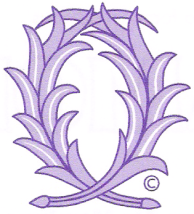 NOM et Prénom : …………………………………………………………………….Date et lieu de naissance : ……………………………………………………….Adresse : …………………………………………………………………………………………………………….…………………………………………………………………………………………………………………………….Adresse permanente (*): …………………………………………………………………………………….…………………………………………………………………………………………………………………………….Téléphone : …………………………………….     mél (personnel): ……………………………………………………..Profession du père : ……………………………………………………………......Profession de la mère : ……………………………………………………………..Nombre de frères et sœurs : ……………………………………………………..Êtes- vous déjà boursier(e) de l’enseignement supérieur ? 	OUI         NON 	(1) rayé la mention inutileAvez-vous fait une demande de Bourse ?	                            OUI         NON 	(1) Quel est le montant ?                                                                          . . . . . . . . . . . . . . .  Votre stage est-il indemnisé par un organisme ?		OUI         NON 	(1) Activités extrascolaires : …………………………………………………………………………………………………………………ATTESTATION (à remplir par le candidat)Je m’engage sur l’honneur si j’obtenais une bourse de l’Association AMOPA – section du Rhône :à utiliser les fonds uniquement pour la réalisation du projet tel qu’il aura été accepté par la Commission des Bourses.à adresser avant le 1 décembre 2024 à Madame Christiane FERRA, 14 place Gutenberg 69300 CALUIRE ET CUIRE, un rapport écrit circonstancié sur le déroulement de mon stage, le fruit de ma recherche et les éléments de découverte du pays étranger.à présenter mes travaux au cours de l’Assemblée générale de la Section du Rhône / Métropole de Lyon (organisée en mars / avril 2025, la date sera communiquée en temps voulu), soit par une prestation orale, soit par l’établissement d’un compte rendu ou d’un diaporama audio du travail effectué sur support informatique (CD, DVD ou clef USB) qui devra être adressé au plus tard le 1er février 2025 à : Mme Christiane FERRA, 14 place Gutenberg 69300 CALUIRE ET CUIRE.et donne l'autorisation à l'AMOPA de mentionner dans les documents qu'elle diffuse : mon nom, celui de mon établissement et celui de l'organisme d'accueil du stage.Dans l’impossibilité de réaliser un tel projet, je m’engage à rembourser à l’AMOPA le montant de cette aide.					Fait à 					, le	(Signature du candidat)NB(*) : Attention : En cas de changement d'adresse universitaire, prière d'indiquer, celle à laquelle l'association peut vous contacter au-delà des dates de votre stage.ScolaritéÉtablissement(s)Classe ou année d’étudesRésultatsDiplômes obtenus2023 – 20242022 – 20232021– 20222020 – 2021